МИНИСТЕРСТВО ОБРАЗОВАНИЯ И НАУКИ РОССИЙСКОЙ ФЕДЕРАЦИИФедеральное государственное автономное образовательное                                                                 учреждение  высшего образования«Самарский национальный исследовательский университет»имени академика С.П. Королёва               УТВЕРЖДАЮРектор Самарского университетад.т.н., профессор Шахматов Е.В.                                                                              “____” _____________ .                                     М.ПОТЧЁТо реализации плана военно-патриотической работы студенческого военно-патриотического объединения «Сокол СГАУ» Самарского университета.мероприятие: участие курсантов церемониального клуба «Гвардеец»                                    СВПО «Сокол СГАУ» в праздновании дня Российской наукиг. Самара8 февраля 2018 года.Самара 8 февраля – День российской науки.8 февраля 1724 года, Петр Первый подписал указ об основании Академии Наук и Художеств. В 1925 году появилась Академия наук СССР. В 1991 году Академия наук СССР была переименована в Российскую Академию наук, а в 1999 году президентом РФ был подписан приказ об учреждении Дня российской науки. 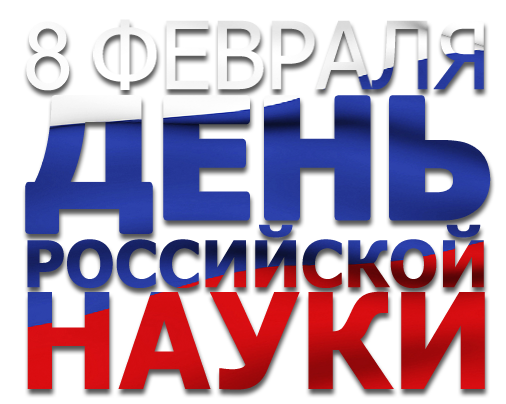 С тех пор 8 февраля является официальным праздником тех, кто причастен к созданию интеллектуального потенциала нашей страны, праздником открытий и знаний. Во все времена наука является движущей силой технического прогресса и экономических преобразований. Самарский университет отпраздновал праздник. Самарский университет является ведущим университетом, который с гордостью носит имя Сергея Павловича Королёва.Был выставлен почётный караул курсантами военной кафедры студенческого военно-патриотического объединения "Сокол СГАУ" около бюста С.П. Королёва. Лейтенант Шляпников П.А. выставляет к бюсту 
С.П. Королёва караул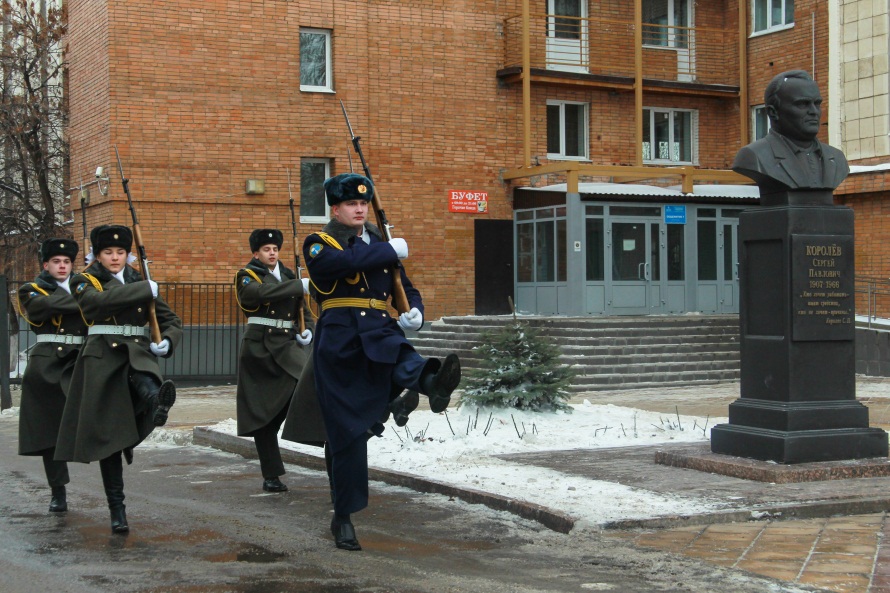 Почётный караул СВПО «Сокол СГАУ» у бюста С.П. Королёва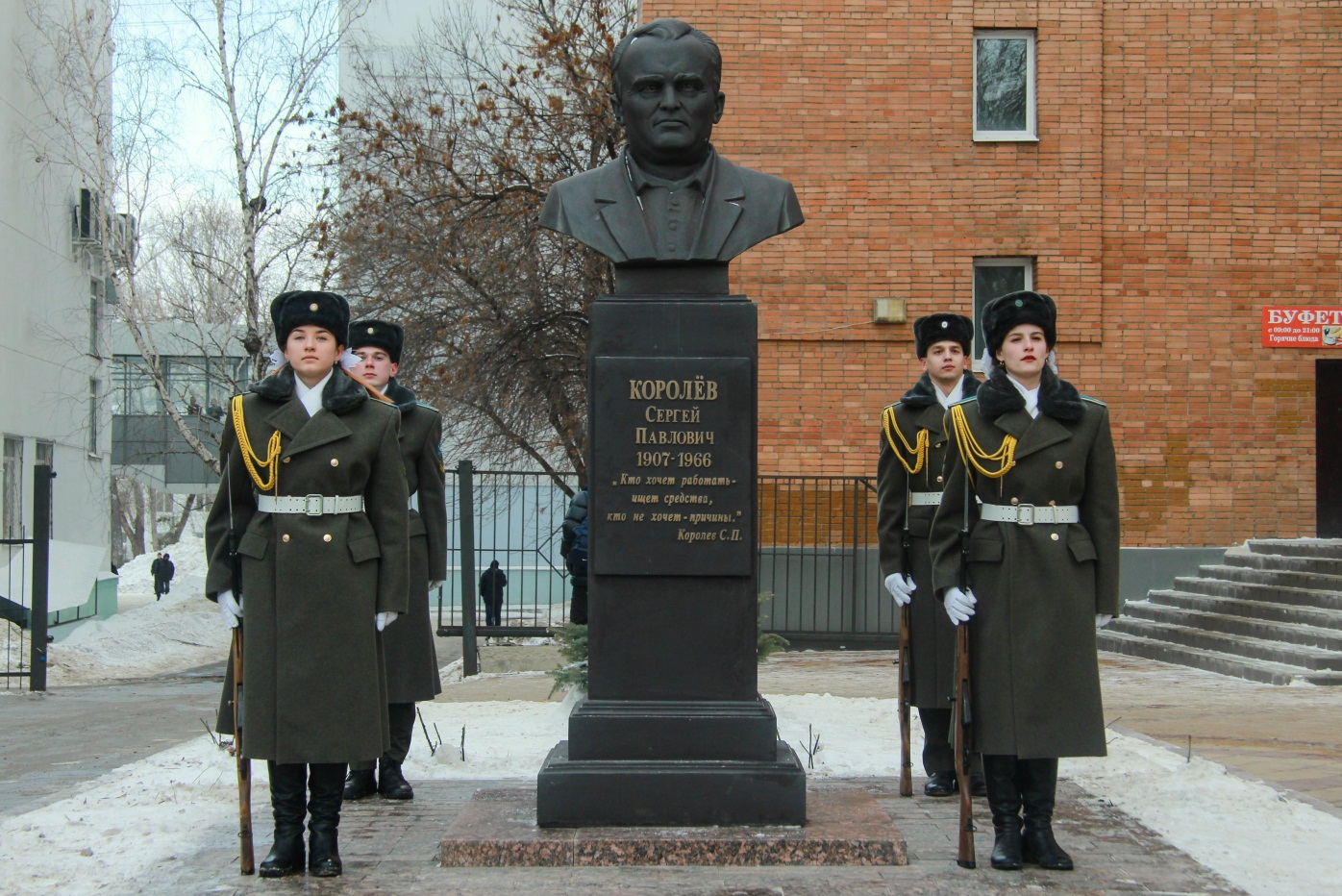 Демонстрация от партии ЛДПР около бюста С.П. Королёва в день Российской науки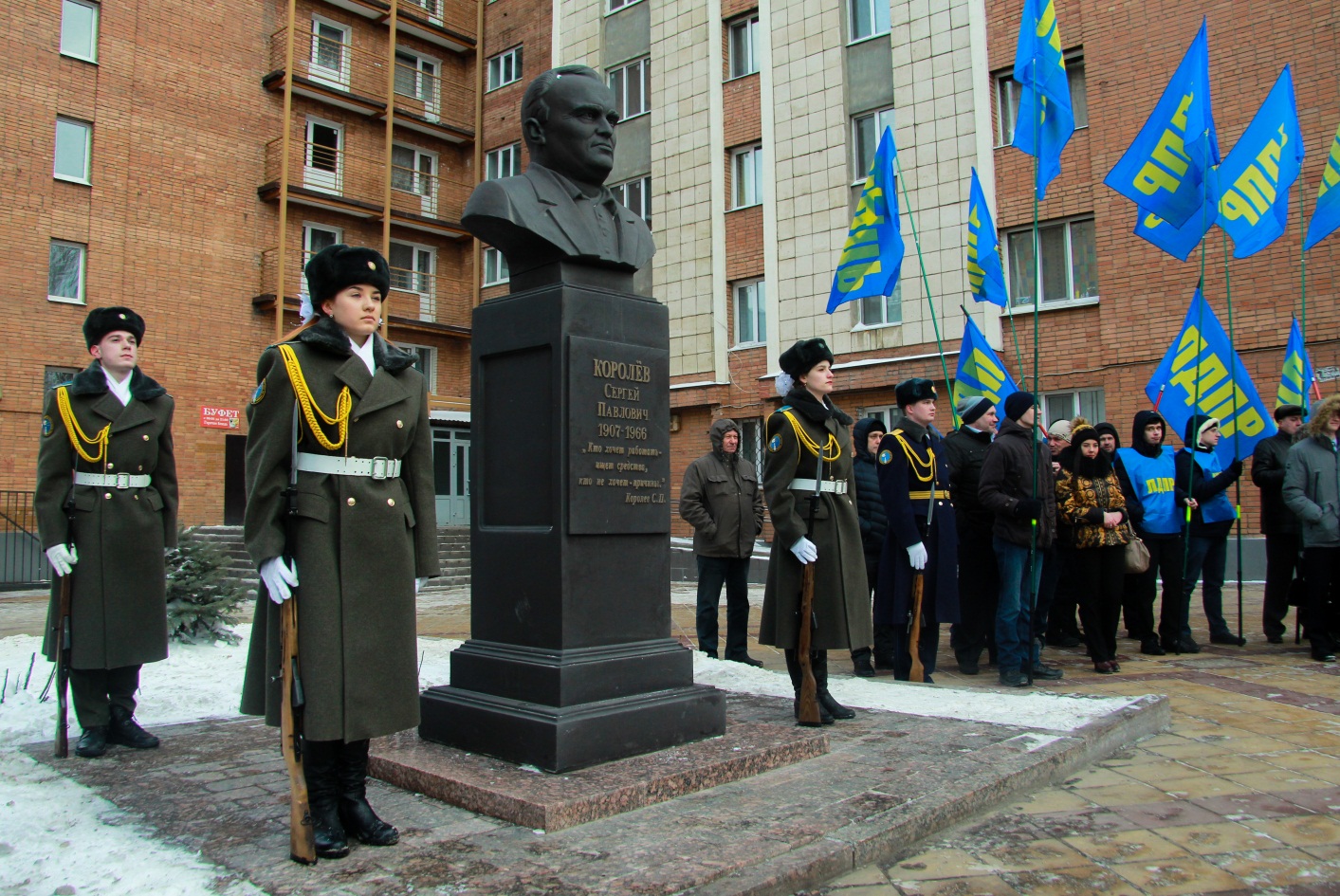 Ректор Самарского университета вместе с кандидатом в президенты России, Владимиром Вольфовичем Жириновским, возложили цветы к бюсту С.П. Королёва.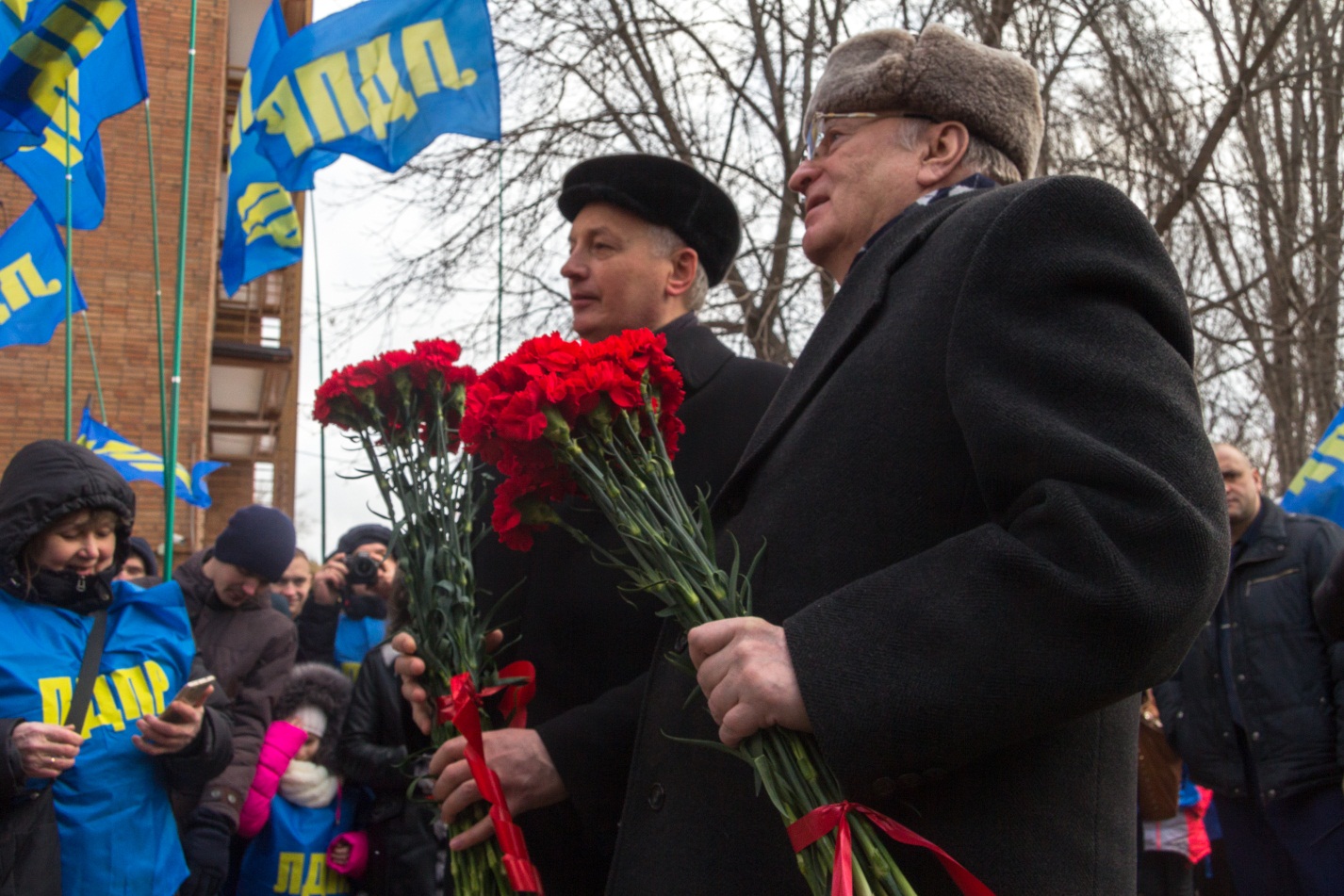 Увод с Поста караула курсантов СВПО «Сокол СГАУ»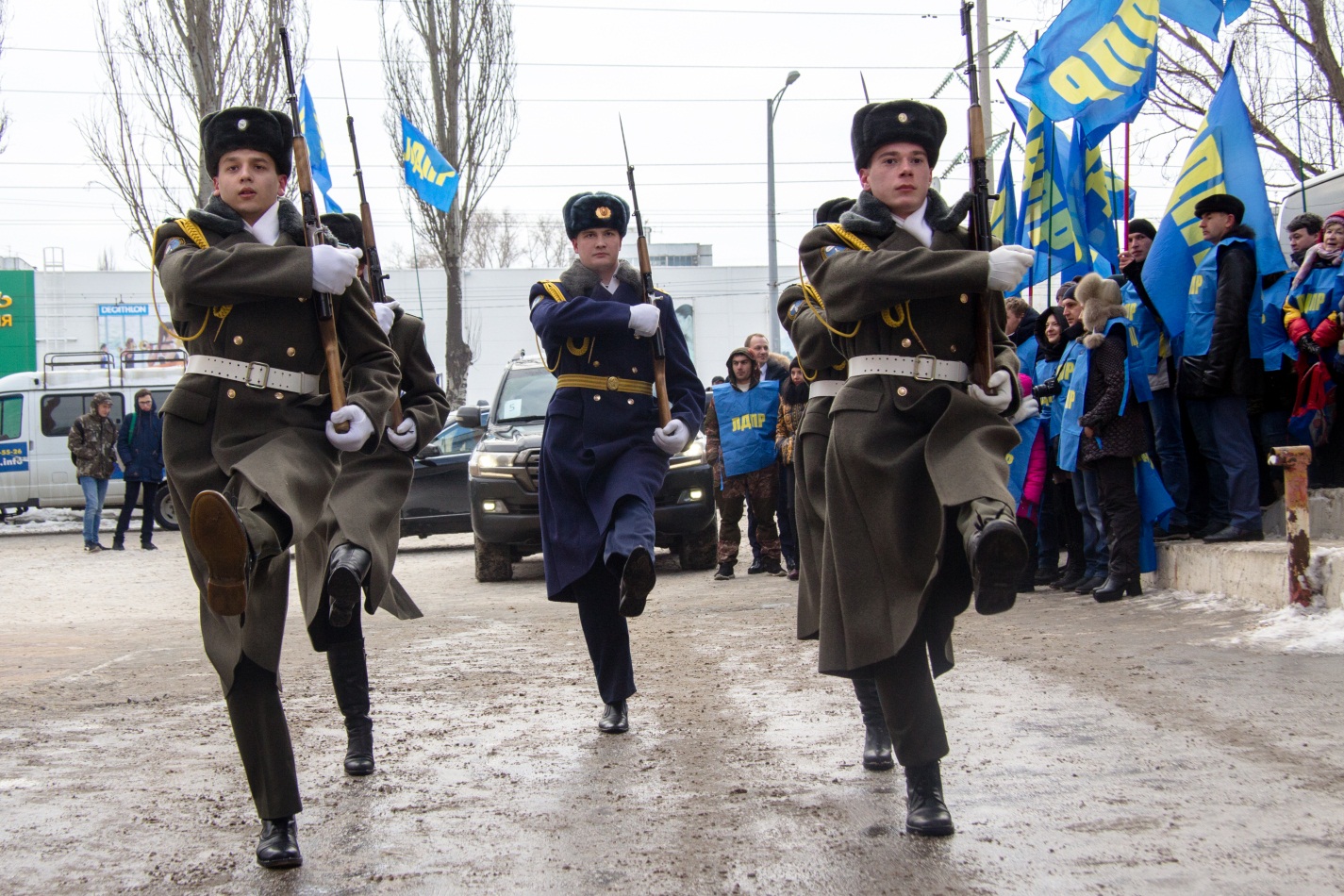 Список участников Шляпников Павел Белкина ДарьяЕфремов ОлегБарякаева СветланаЛукьянов АндрейНачальник УВРпрофессор___________ Резниченко М. Г._______________Руководитель СВПО «Сокол СГАУ»__________________ В.Т. Одобеску_______________Руководитель секции «Пост №1» церемониального клуба«Гвардеец»_______________ П.А. Шляпников